2 more ways to factor!*____________*Difference of Two Squares (___________)Remember to always start by checking for a ____________ of the ENTIRE problem first!We use A ≠ 1 when you have a _________________________ whose leading coefficient is ____ 1.How to factor using A ≠ 1:*Write your factors as (________)(_________)Example: Factor using A  1.We use DOTS when you have...*______ Terms*1 ________ Sign*Coefficients and Constants are _________________*Variables have ____________ exponentsTo factor variables, _______ the exponent by _____How to factor using DOTS:How to factor using DOTS:1.) Take the _______________________ of each term.*Do NOT include the ___________ sign!Write your factors as:(_________)(________)Example: Factoring using DOTS.1.) Multiply ________________2.) Determine what 2 numbers ________________ to "ac" that ___________ to "b"3.) ____________ "b" as those 2 numbers (include the variable). Bring down the original _______________ and _______________ terms.You should now have 4 terms!4.) Factor by grouping.The second GCF should be the _____________ sign as the 3rd term.You must take out a second GCF, which may end of being a ___ or ___.Your “leftovers should be ______________!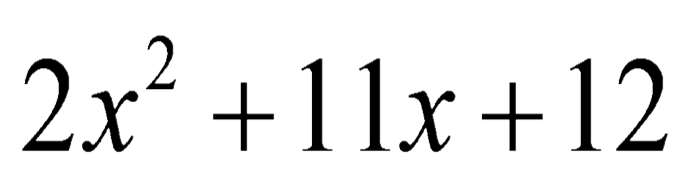 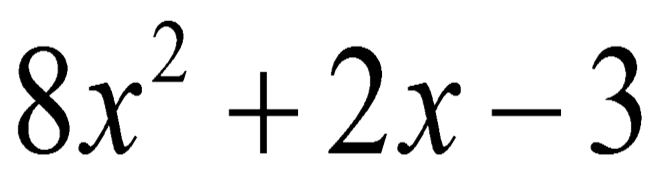 The square root of the 
positive term goes in ___________________.The square root 
of the term behind the minus sign goes in _______________.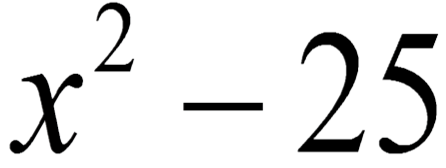 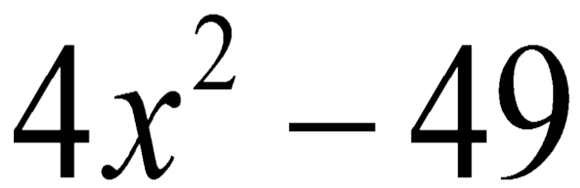 What do you think about…What do you think about…